Publicado en Madrid el 28/01/2021 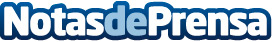 Arranca la mayor serie de conferencias B2B sobre innovación tecnológica en españolEl próximo mes de febrero dará comienzo una serie, con cerca de una veintena, de conferencias B2B verticales y temáticas, en español, en formato online interactivo, con las últimas novedades en innovación tecnológica de la mano de algunos de los mayores expertos del sectorDatos de contacto:Mariana Gonzálezhttps://urbaneventmarketing.com/eventos+34 635 229 490Nota de prensa publicada en: https://www.notasdeprensa.es/arranca-la-mayor-serie-de-conferencias-b2b Categorias: Comunicación Marketing Juegos E-Commerce Innovación Tecnológica http://www.notasdeprensa.es